Акционерное Общество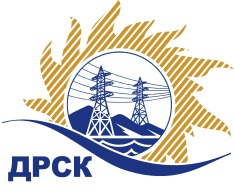 «Дальневосточная распределительная сетевая  компания»ПРОТОКОЛ № 426/ПрУ -ВПЗакупочной комиссии по аукциону (участниками которого могут быть только субъекты МСП) «Предпечатная подготовка, печать и верстка корпоративного журнала» (закупка 910 раздела 10. ГКПЗ 2019 г.)№ ЕИС – 31907791503 МСП	СПОСОБ И ПРЕДМЕТ ЗАКУПКИ: Аукцион в электронной форме (участниками которого могут быть только субъекты МСП): Лот №910 «Предпечатная подготовка, печать и верстка корпоративного журналаПлановая стоимость закупки: 750 000,00  руб. без учета НДС. КОЛИЧЕСТВО ПОДАННЫХ ЗАЯВОК НА УЧАСТИЕ В ЗАКУПКЕ: 2 (две) заявки.КОЛИЧЕСТВО ОТКЛОНЕННЫХ ЗАЯВОК: 1 (одна) заявкаВОПРОСЫ, ВЫНОСИМЫЕ НА РАССМОТРЕНИЕ ЗАКУПОЧНОЙ КОМИССИИ: О заключении договора с единственным участником конкурентной закупки по результатам проведенных преддоговорных переговоров ВОПРОС №1. О заключении договора с единственным участником конкурентной закупки по результатам проведенных преддоговорных переговоровРЕШИЛИ:По результатам проведенных преддоговорных переговоров заключить договор «Предпечатная подготовка, печать и верстка корпоративного журнала» (лот 910.1.) с единственным участником конкурентной закупки – с ООО "АМУР МЕДИА КОНСАЛТИНГ" (ИНН 2801161003 КПП 280101001 ОГРН 1112801002698) на сумму не более 746 250,00 руб. без учета НДС. Условия оплаты: Предварительная оплата (авансирование) осуществляется в размере 30%  от стоимости этапа работ в течение 30 (тридцати) календарных дней с даты получения Заказчиком счета, выставленного Исполнителем, но не ранее чем за 30 (тридцать) календарных дней до начала выполнения этапов работ. Окончательный расчет в размере 70% от стоимости этапа работ в течение 30 (тридцати) календарных дней с даты подписания сторонами Акта приема-передачи выполненных по этапу работ на основании выставленного исполнителем счета. Срок с момента подписания договора до 14 декабря 2019 года. Срок действия оферты: в течение 90 календарных дней с даты вскрытия конвертов (08.05.2019).Инициатору договора обеспечить подписание договора не ранее чем через 10 (десять) календарных дней и не позднее 20 (двадцати) календарных дней после официального размещения итогового протокола по результатам закупки, с учетом результатов преддоговорных переговоров.Единственному участнику конкурентной закупки – ООО "АМУР МЕДИА КОНСАЛТИНГ" (ИНН 2801161003 КПП 280101001 ОГРН 1112801002698) в срок не позднее 3 (трех) рабочих дней с даты официального размещения итогового протокола по результатам закупки обеспечить направление по адресу, указанному в Документации о закупке, информацию о цепочке собственников, включая бенефициаров (в том числе конечных), по форме и с приложением подтверждающих документов согласно Документации о закупке.Секретарь Закупочной комиссии 1 уровня 		                                   М.Г. ЕлисееваИгнатова Т.А.397-307г.  Благовещенск29.05.2019№п/пИдентификационный номер УчастникаДата и время регистрации заявки12113625.04.2019 03:5112803524.04.2019 17:05